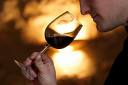 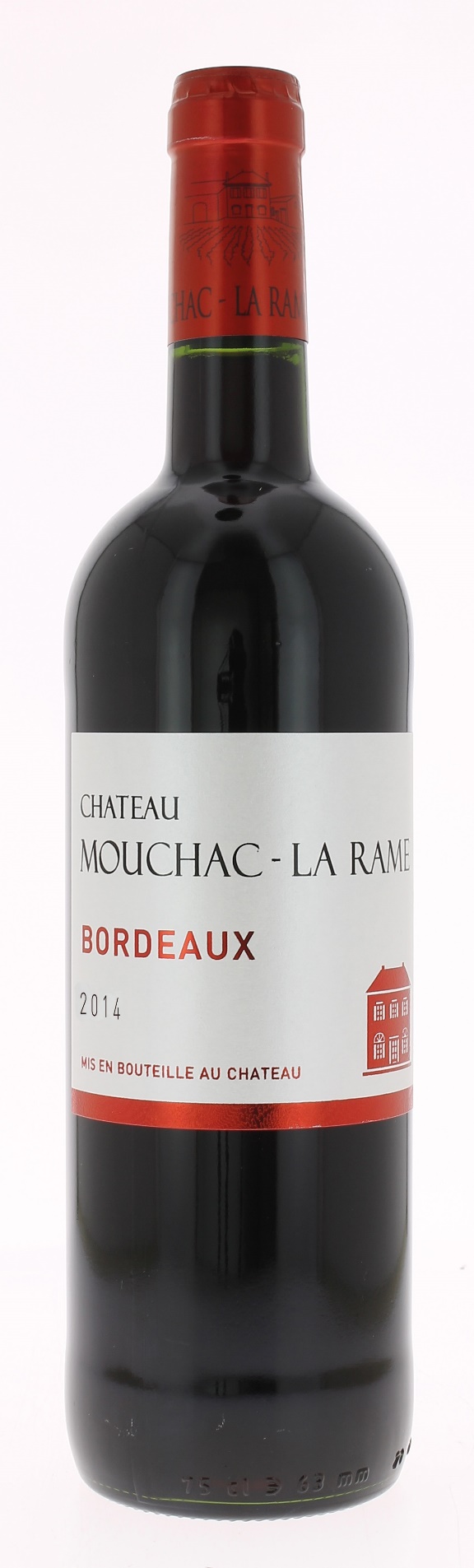            12°5        CHÂTEAUMOUCHAC LA RAME 2014AOC BORDEAUXOlivier CharronVigneron récoltant.LE VIGNOBLE :Nature des sols : 	Argilo calcaireAge du vignoble : 	25 ansEncépagement : 	65% Merlot35% Cabernet SauvignonDEGUSTATION & CONSERVATION :Commentaire de dégustation : Couleur rubis. Nez de fruits rouges.  L’attaque est douce avec des tanins soyeux, la bouche est  toute en rondeur laissant s’exprimer les arômes de fruits rouges. La finale est ample avec une jolie longueur.Dégustation : 		entre 16° et 18°Vieillissement : 	à boire dans les 5 ansAccords mets vins : 	viandes rouges et gibiers.PALLETISATION : Dimensions palette :		1200/800/1380 mmDimension carton :		300/235/160 mmPoids du carton :		7.00 kgBouteilles/carton :		6 bouteilles deboutCartons/couche : 		25Couches/palette : 		4Bouteilles/palette : 		600Gencod Bouteille : 		3 770 001 765 044Gencod carton : 		3 770 001 765 051Gencod Caisse Bois :		3 770 001 765 211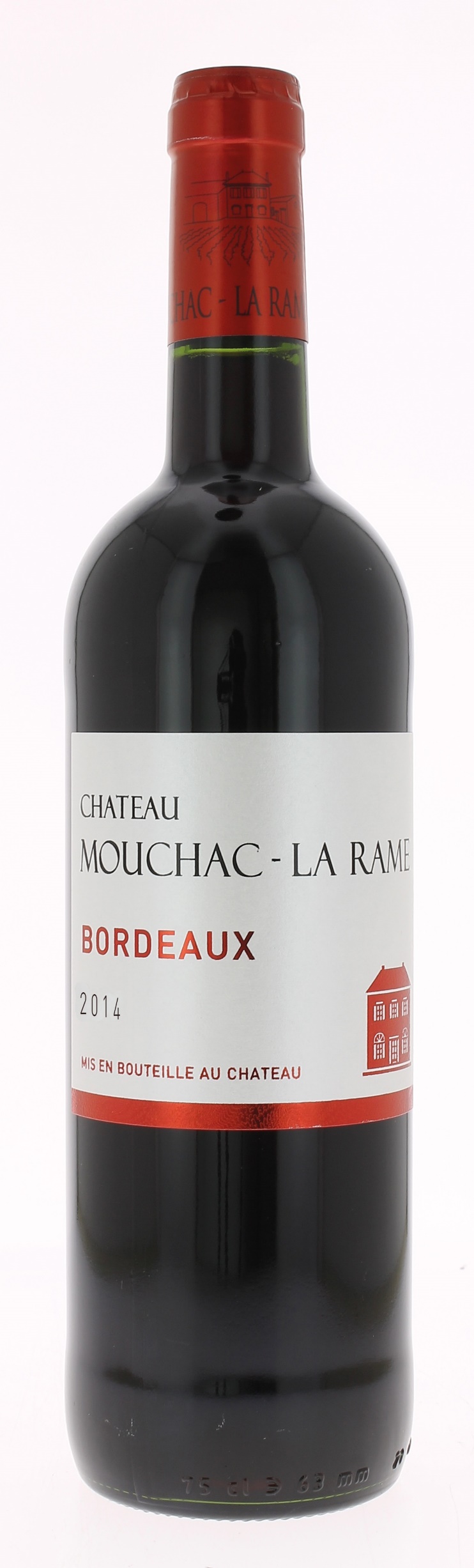 